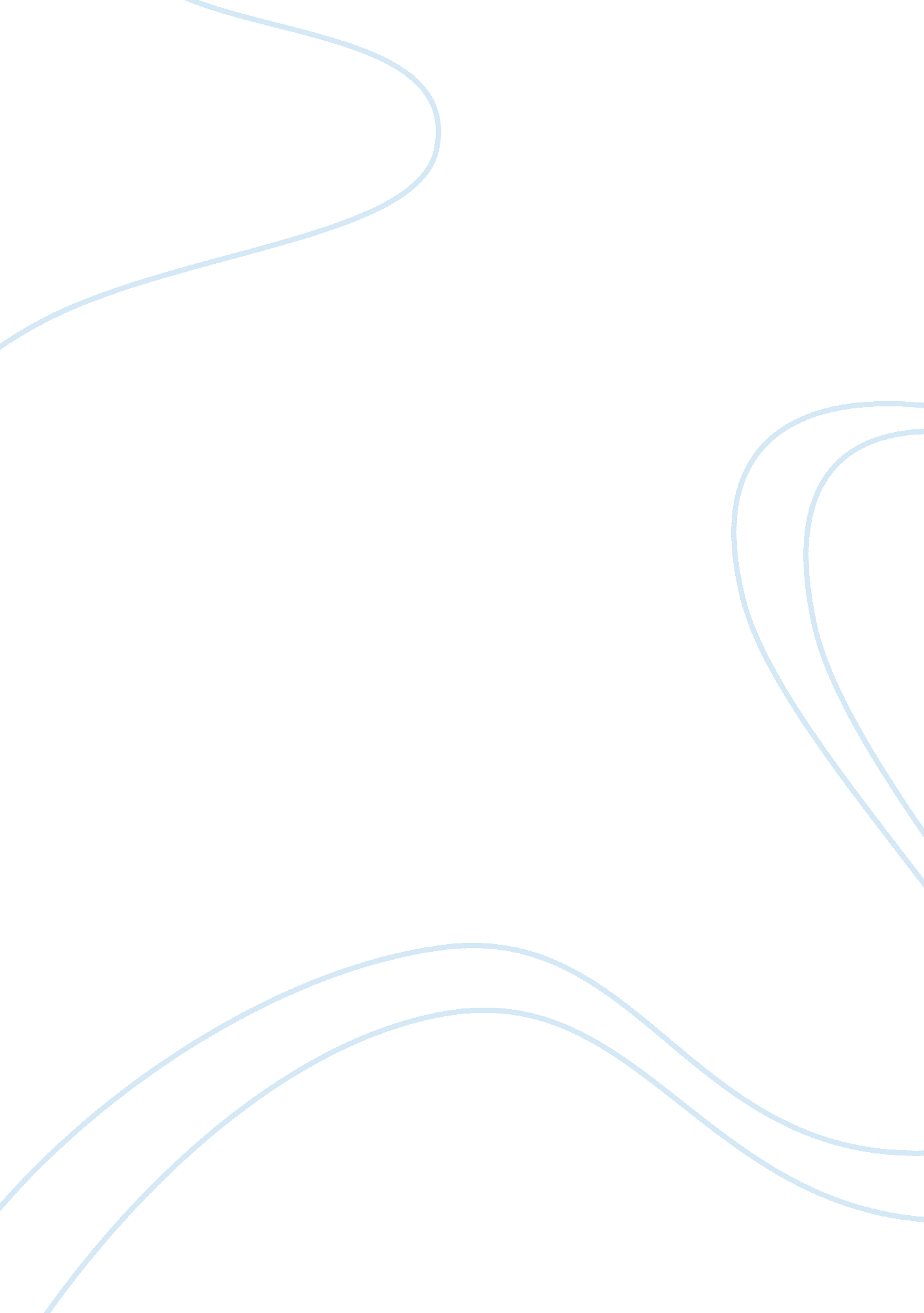 Non related essay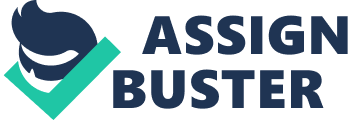 onrelatedAPPLICANTS TWO: NON RELATED NORAEYN BINTI SAMSUDDIN 30, Jalan 5/16 Taman West Country 43000 Kajang, Selangor 012-2303425 [email protected] com OBJECTIVE | Accomplished, achievement-driven and result-oriented Honors Graduate interested working in Business Management | QUALIFICATION | Academically gifted student who consistently displayed leadership abilities as President of the 1 Malaysia IIUM chapter Club and Main Board for Women in Politics program “ Wacana CEDAW & Dasar Wanita Negara” of Political Science Department, IIUM. Believe in any obstacle can be overcome to achieve all dreams. | PROFESSIONAL EXPERIENCE | Highly experience in explaining to tourists from various nations in promoting many attraction places in Malaysia. o Managing and assisting tourists throughout their tour in Malaysia. | WORK HISTORY | KL HOP ON HOP OFF CITY TOUR BUS, Kuala Lumpur Public Relation , August 2009 – March 2012 PETROSAINS SCIENCE DISCOVERY, Kuala Lumpur, Malaysia Volunteer of KL Skybridge Twin Tower, October 2008 – June 2009 SYARIKAT BEKALAN AIR SELANGOR (SYABAS), Kuala Lumpur, Clerk, January 2005-May 2008. PUSAT TUISYEN CEMERLANG, Jalan Ipoh, Kuala Lumpur, May 2003- December 2004| EDUCATION | INTERNATIONAL ISLAMIC UNIVERSITY, Kuala Lumpur, Malaysia Degree in Political Science, Graduating on Mac 2003 INTERNATIONAL ISLAMIC COLLEGE, Kuala Lumpur, Malaysia Diploma In Business Administration. 2000SM TEKNIK SULTAN AHMAD SHAH, PAHANG. SPM in Electrical & Electronic Engineering | ACHIEVEMENT | o Majlis Amanah Rakyat (MARA) scholarship. o IIUM representative on leadership program to Istanbul, Turkey. Field study on Women in Politics: in person with YB Nurul Izzah Anwar (Malaysia Women Members of Parliament). | REFERENCES | Mrs. Akma Farizan Dean School of Business Studies, Academic Affairs Division IIC 03-61876800 Dr. Wahabbudin Head Department of Political Science, Kuliyyah IRKHS, IIUM. 03- 61964000 | APPLICANTS 2: NON RELATED 1. Could you please Tell us about yourself * My name is NADIA BINTI IBRAHIM. * I graduated from MARA UNIVERSITY OF TECHNOLOGY (UITM) with BACHELOR IN ACCOUNTING. * Recently I have worked for KL HOPED COMPANY as SALES MANAGER. With my skills from training courses, I developed many sales campaigns which contributed much to the development of new customers and maintenance of current customer base. After 6 months, my sales force and I did regain the company’s market and promote the sales revenue up by 37%. 2. Why did you leave your last job? * The reason I leave the last job is because I have to travel far from my home to the workplace. It is kind of difficult for me since I have to send and fetch my children from school. 3. What are your career goals? I’m rather busy with my duties and goals of the Company; as a result, I haven’t focused much on my long-term personal goals. 4. What is your greatest weakness? * Actually I am kind of person that always want anything that I do must be in perfect way; therefore it really difficult for me to delegate it to others. 5. What kind of salary are you looking for? * I am looking for the kind of salary that I can not only live on, but enjoy life with as well. I don’t want to be the person who works just to pay bills and have hardly anything left for myself. I don’t know about anyone else, but when I look for a job, it has to meet my needs both mentally and money-wise or I don’t take the job. 6. What motivates you to do your best on the job? 7. What have you learned from your mistakes? * I think one of the most important things I’ve learned is persistence. Not to give up too soon, because the solution is probably right in front of me. 8. What did you like or dislike about your previous job? 9. If you could relive the last 10 years of your life, what would you do differently? * Really, nothing. I’ve learned from each experience I’ve had. 0. Why do you want this job? * I want this job because it seems tailored to my competencies, which include sales and marketing. As i said earlier, in a previous position I created an annual growth rate of 22 percent in a flat industry. Additionally, the team i would work with looks terrific. 11. What personal characteristics make you a good HR Manager? 12. HOW TO CONDUCT JOB ANALYSIS? 13. How to measure effectiveness of workforce? 14. WHAT IS CORE COMPETENCY OF HR? 15. TELL US HOW MANY SELECTION METHODS ARE USED IN RECRUITMENT AND SELECTION PROCESS? 16. HOW MANY ARE TRAINING METHODS? 7. WHAT DO YOU PREFER RECRUITMENT OR SELECTION? 18. HOW DO YOU MOTIVATE YOUR EMPLOYEES? 19. WHAT IS MORE IMPORTANT TO YOU MONEY OR POSITION? 20. WHY DO YOU THINK HRM IS IMPORTANT? 21. HOW WOULD YOU TERMINATE AN EMPLOYEE WHO IS NOT PERFORMING? 22. WHAT ARE THE COMPETITIVE CHALLENGES IN HUMAN RESOURCE MANAGEMENT? 23. WHY DO YOU WANT TO WORK IN HR AND WHY IS CONFIDENTIALITY SO IMPORTANT? 24. IF A PERSON WHO IS PHYSICALLY DISABLE AND IS WORKING IN HR WANTS TO MIGRATE TO SOME FOREIGN COUNTRY. IS HE CAPABLE OF DOING SO 25. What will you do if you don’t get this position? 